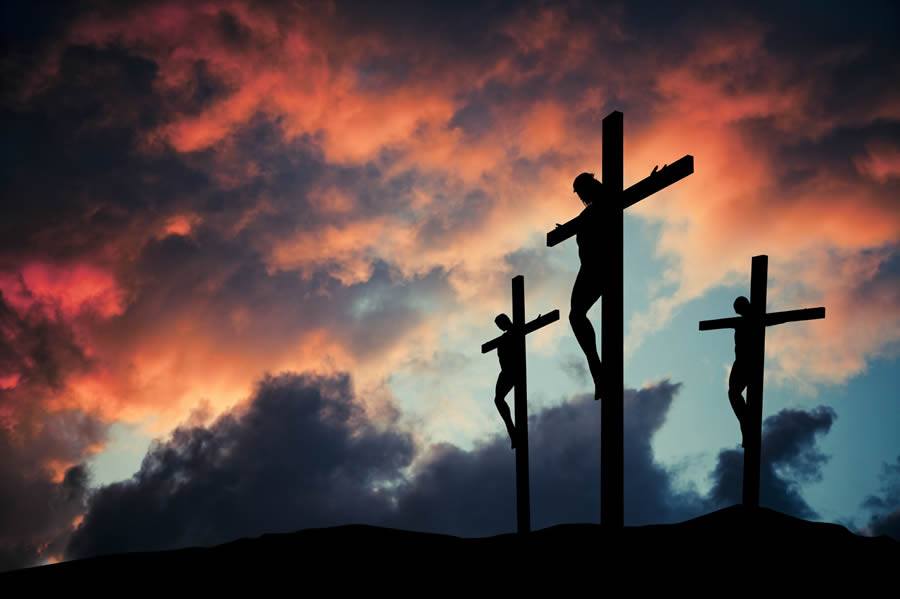 BallycroyHoly Week11th - 18th April 2022Holy Week Ceremonies – Holy Week begins this Saturday Vigil / Sunday with the Blessing of the Palm and the Reading of the Passion. We accompany Christ in the last days of his life on earth. The Easter Triduum begins with the Lord’s Supper on Thursday night and continues then to Easter Sunday. Please make every effort with your family to attend all the Ceremonies. Mass at 11am will be Broadcast on our Facebook Page. The outside speaker will be in operation if you wish to listen to the mass on the grounds.   Special Thanks to Cathy / Nora for operating the live broadcast on Facebook and to Shelly for the beautiful selection of music and hymns.  Booking a Mass:  If you wish to book a Mass,  please ring Fr. Chris on his mobile 086-8933278Holy Week Ceremonies:Palm Sunday - The Lord’s Passion Sat 8pm            1. Neil, Ellen Leneghan. Thomas, Kathleen White, Petie Corrigan and                            Kathleen, (req’d by  HC)                           2. Paul Smith – 10th Ann (Cavan), Dec’d FamilySun 11am         Funeral Mass, John Grealis (Castlehill)Easter Confessions                           Mon 7pm (Bangor),       Mon 8pm (Ballycroy)Tue 10am        Mary McCann (Sister of Dolly) Drumslide/Cleveland),                           Month’s Mind MassTue 6.30pm    Chrism Mass in the Cathedral (Priests and Pastoral Councils)Wed 10am      Marty Murray (Lagduff)  Spy Wednesday Holy Thursday (The Last Supper)Thur 7pm      Bangor ChurchThur 8pm      1. Michael Cleary (Shean)                        2. Alice McGowan (Wellingborough/Kildun)                        3. Mary Ellen and Patrick Grealis (Lettra)Please hand in the Trócaire Collection this evening (in an envelope)Good Friday Fri 12pm       Ballymunnelly Church – Stations of the CrossFri 7pm          Good Friday Liturgy, Veneration of the Cross/Holy CommunionHoly SaturdaySat 2pm         Island MassSat 7pm         Bangor ChurchSat 8.30pm   Ballycroy, People of the ParishEaster SundaySun 9.30am      Ballymunnelly ChurchSun 11am         Ballycroy, People of the ParishSun 12.15pm   Baptism, Baby John McGowan, Parents Joanne and ThomasOur Beloved Dead    Please pray for the Faithful Departed; John Grealis (Castlehill).  May his Soul Rest in Peace.Naíonra Enrolment 2022/23.  If you wish to enrol your child in the Naíonra for  2022/23 please contact Grace on 086 3573650 or email  naionrabailechruaichteo@gmail.com for enrolment forms. Children in the age group 2 years & 6 months to 5 years welcome.Drumgallagh N.S Enrolment 2022/23.  Applications for enrolment for Drumgallagh N.S for the next school year  2022/23 are now welcome, If you wish to enrol your child please contact the school on 098-49147 for further information. Our Admissions Policy is available on our school blog at drumgallaghschool.blogspot.com.Scoil Naomh Bhríde N.S. Enrolment 2022/2023:  Applications for enrolment are now welcome for Scoil Naomh Bhríde. Provisions will be made for Junior and Senior Infants to stay until 3pm.  Please contact the school on 098-49201 or email the school at scoilnaomhbhride4@hotmail.com.  Our latest admissions/enrolment policy is available on www.snbhrideballycroy.ieBallycroy Courthouse will soon be opening as a gift shop showcasing local crafts. We are looking for any craft makers or recommended suppliers. We would also love some more volunteers; we are hoping to start off opening a few times a month and any help in getting the shop ready/finding suppliers/ideas/selling would be appreciated. It's a lovely space & with everyone's input could be a great asset to the village. Email ballycroycourthouse@gmail.com if you think you can help! BCCSt. Vincent de Paul in Ballina/North Mayo are looking for volunteers to form a Visitation Conference (Group) in Belmullet/Erris.  Volunteering with SVP involves working as part of a volunteer team where different skills are needed. To find out more please visit <svp.ie/volunteer> or freephone 01 884 8246 or Ballina office on 096-72905Belmullet GAA will hold their Easter Bingo in the Broadhaven Bay Hotel on Monday 18th April at 8.00pm   Double books €20, Single €15, Half €8, 10 loose sheets €5, Jackpot sheets €2 each/3 for €5. Raffle on the night.   Please Support this is the Clubs first Bingo in over a year.Family Carers Ireland:  The Erris Family Carers Support Group meets Tuesday, 26th April from 8pm-10pm at the Irish Wheelchair Association building, 1 College Park, Belmullet, Co. Mayo.New members welcome. If you wish to contact the office for further information please call 093 30060. Thank you.Child Safeguarding Training for priests, Local Safeguarding Representatives and Leaders/Volunteers of those involved with children/young people (under the age of 18) in your parish. Only those who have regular and necessary contact with children are required to attend training. Broadhaven Bay Hotel, Belmullet, Co Mayo   1. Those who have received training previously are again required to attend re-training - Thursday 5th May 2022 - 7-9pm.Ballycroy Tidy Towns are meeting on Thursdays from 6pm to 8pm and Saturdays from 10am to 12pm at the Community Centre. Contact Matthew 0879492583 to join our WhatsApp groupFRC for Erris  The FRC for Erris Steering Committee invite you to a series of Community Information evenings Thursday 7th, Ballycroy Community Centre. contact frcforerris@gmail.com Belmullet Parish Office  St. Vincent de Paul in Ballina/North Mayo are looking for volunteers to form a Visitation Conference (Group) in Belmullet/Erris. To find out more please visit www.svp.ie/volunteer or freephone 01 884 8246.Ballycroy Community Lotto. Lotto Draw will take place on Sunday night at 10pm in Cafferkey's bar. Jackpot is over €2,250! If you're not in you can't win! “Connected health are looking to Recruit Caregivers throughout all areas of Mayo. Paying rates up to 16 euro PH plus travel. Apply to info@connected-health.ie.”CENSUS collection of Forms will take place over the next 3 weeksKeeping Children Safe:  The Diocese of Killala is fully committed to keeping children safe. If you have any concerns around their safety in any circumstance, please contact;The Diocesan Liaison Person – Confidential No - 087 1003554.  (Please see more information on the notice board).Church of the Holy Family, BallycroyMass Centre - National School – InnisbiggleChristopher J. Ginnelly(098) 49 134 (086) 89 33 278ballycroyparish@gmail.comJames M Cribben, Geesala (087) 64 69 01610th April  2022www.ballycroyparish.ieAltar Society Schedule:   Sincere thanks to Christina T: M Keane, M. Conway, K ‘or’ N Campbell G4,  for looking after the church last week.  This week is  Patricia G:  M Sweeney (Tar), M McGowan, J Campbell   G1Altar Society Schedule:   Sincere thanks to Christina T: M Keane, M. Conway, K ‘or’ N Campbell G4,  for looking after the church last week.  This week is  Patricia G:  M Sweeney (Tar), M McGowan, J Campbell   G1Altar Society Schedule:   Sincere thanks to Christina T: M Keane, M. Conway, K ‘or’ N Campbell G4,  for looking after the church last week.  This week is  Patricia G:  M Sweeney (Tar), M McGowan, J Campbell   G1Altar Society Schedule:   Sincere thanks to Christina T: M Keane, M. Conway, K ‘or’ N Campbell G4,  for looking after the church last week.  This week is  Patricia G:  M Sweeney (Tar), M McGowan, J Campbell   G1Week to 17th AprPatricia G:  M Sweeney (Tar), M McGowan, J Campbell   G1Patricia G:  M Sweeney (Tar), M McGowan, J Campbell   G1Patricia G:  M Sweeney (Tar), M McGowan, J Campbell   G1Week to 24th AprBernie S:    M Cafferkey, M McGowan, S Carolan G2Bernie S:    M Cafferkey, M McGowan, S Carolan G2Bernie S:    M Cafferkey, M McGowan, S Carolan G2Readers Schedule JanReaders Schedule JanReadersEucharistic MinistersSat 9th April 8pmSat 9th April 8pmFamilyB ShanaghanSun 10th AprilSun 10th AprilFamilyM MastersonHoly ThurdayHoly ThurdayFamilyB HoughGood FridayGood FridayFamilyN GrealisHoly SaturdayHoly SaturdayFamilyM SweeneyEaster SundayEaster SundayFamilyC Togher